           ОСНОВНО УЧИЛИЩЕ ,,ХРИСТО БОТЕВ”, С. БРЕСТ, ОБЛ. ПЛЕВЕН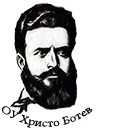 ул. „Странджа”  №39, тел. 06563/20-48, e-mail: ou_brest@abv.bgВх. № ................./ ........................20…… г.ДОГ- ЖА МАРИЯ ЗАМФИРОВАДИРЕКТОР ОУ „ХРИСТО БОТЕВ”С. БРЕСТЗ А Я В Л Е Н И ЕОт .........................................................................................................................................Родител на ………………………………………………………………………………..Живущ/ а в гр./ с. .................................., ул. .................................................. №..............Телефон за връзка:..................................УВАЖАЕМА ГОСПОЖО ДИРЕКТОР,      Заявявам желанието синът/дъщеря ми.....................................................................................да бъде записана за ученик/чка в………….. клас на ОУ „Христо Ботев” –  с. Брест за учебната 20……./ 20…….. година.С уважение:....................................................................................................Подпис:..................................Дата: ……………….